 Student Name: __________________________Pd:   1     2	   3	   4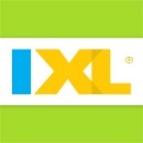 Date Assigned: Mon.3/4/19  	Date Due: Mon. 3/11/19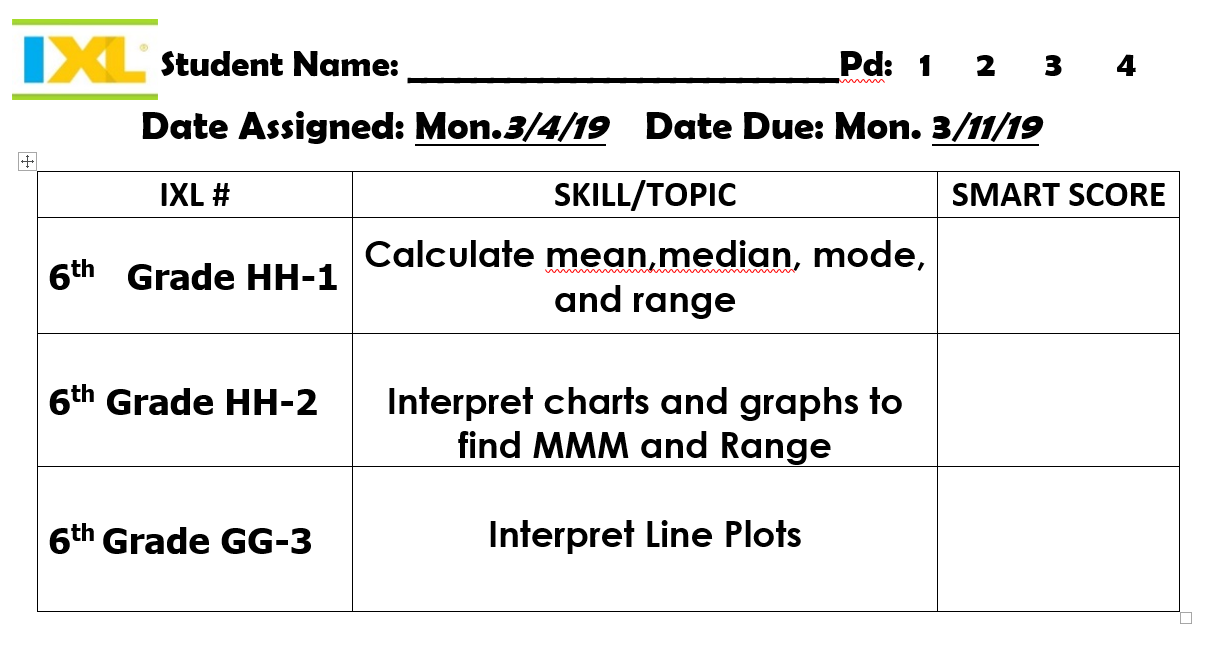 IXL #SKILL/TOPICSMART SCORE6th   Grade HH-1Calculate mean,median, mode, and range6th Grade HH-2Interpret charts and graphs to find MMM and Range6th Grade GG-3Interpret Line Plots